 Základní škola a Mateřská škola Jana Amose Komenského v Komi	                   zve srdečně všechny děti, žáky, rodiče                                               ke slavnostnímu zahájení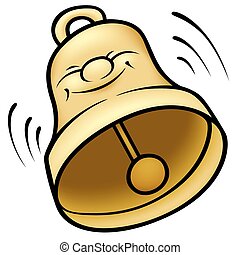 NOVÉHO ŠKOLNÍHO ROKU 2021/22, 	                        ve středu 1. září 2021 v 9.00 hodin            (od 8.30 hodin se bude v PC učebně testovat)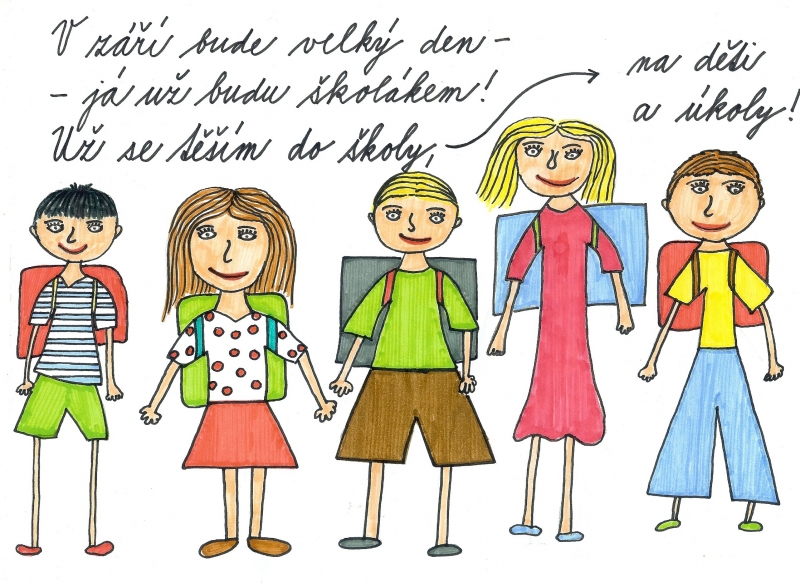 setkáme se v budově základní školy                                 (za příznivého počasí na školní zahradě) Žáci si sebou vezmou pouze přezůvky, prvňáčci mohou i své nové aktovky	             (nebo i ten kdo chce)		                                                                                              Všichni žáci mají na středu 1. září 2021 přihlášenou stravu, v opačném případě lze středeční oběd odhlásit na tel. čísle 572 641 583, nebo 733 122 916Žádáme rodiče, aby splnily podmínky stanovené pro bezinfekčnost (očkování, prodělané onemocnění, negativní výsledek testu provedeného v odběrovém místě…) 